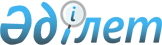 О внесении изменений и дополнений в приказ Министра энергетики Республики Казахстан от 30 марта 2015 года № 245 "Об утверждении Правил и условий энергоснабжения потребителей, имеющих аварийную бронь"Приказ Министра энергетики Республики Казахстан от 22 мая 2023 года № 184. Зарегистрирован в Министерстве юстиции Республики Казахстан 23 мая 2023 года № 32556
      ПРИКАЗЫВАЮ:
      1. Внести в приказ Министра энергетики Республики Казахстан от 30 марта 2015 года № 245 "Об утверждении Правил и условий энергоснабжения потребителей, имеющих аварийную бронь" (зарегистрирован в Реестре государственной регистрации нормативных правовых актов за № 11025) следующие изменения и дополнения:
      преамбулу изложить в новой редакции:
      "В соответствии с пунктом 2 статьи 21 Закона Республики Казахстан "Об электроэнергетике" ПРИКАЗЫВАЮ:";
      в Правилах и условиях энергоснабжения потребителей, имеющих аварийную бронь, утвержденных указанным приказом:
      подпункт 6) пункта 3 изложить в следующей редакции:
      "6) объекты металлургических предприятий непрерывного производства титана, магния и алюминия электролизным способом;";
      пункт 3:
      дополнить подпунктом 9) следующего содержания:
      "9) объекты крупных металлургических предприятий непрерывного производства феррохромов электрическим способом.";
      дополнить примечанием следующего содержания:
      "Примечание: для объектов, указанных в подпункте 9) пункта 3 настоящих Правил, включенных в перечень ОНЭ, сохраняется подключение нагрузки данного объекта к специальной автоматике отключения нагрузки в объеме, действующем на 1 января 2023 года.
      При этом, системным оператором при необходимости пересматривается в сторону увеличения объем нагрузки, подключенный к специальной автоматике отключения нагрузки.".
      2. Департаменту развития электроэнергетики Министерства энергетики Республики Казахстан обеспечить:
      1) государственную регистрацию настоящего приказа в Министерстве юстиции Республики Казахстан;
      2) размещение настоящего приказа на интернет-ресурсе Министерства энергетики Республики Казахстан;
      3) в течение десяти рабочих дней после государственной регистрации настоящего приказа в Министерстве юстиции Республики Казахстан представление в Департамент юридический службы Министерства энергетики Республики Казахстан сведений об исполнении мероприятий, предусмотренных подпунктами 1) и 2) настоящего пункта.
      3. Контроль за исполнением настоящего приказа возложить на курирующего вице-министра энергетики Республики Казахстан.
      4. Настоящий приказ вводится в действие по истечении десяти календарных дней после дня его первого официального опубликования.
					© 2012. РГП на ПХВ «Институт законодательства и правовой информации Республики Казахстан» Министерства юстиции Республики Казахстан
				
      Министр энергетикиРеспублики Казахстан

А. Саткалиев
